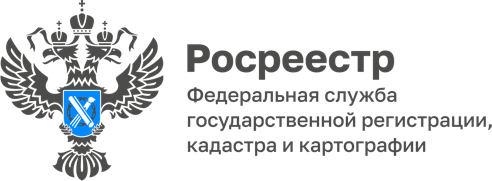 27.06.2023Все услуги Росреестра доступны в электронном видеЭлектронные услуги Росреестра  получили наивысшую оценку по критериям удобства и качества как у граждан, так и у представителей бизнеса. В настоящее время все базовые услуги Росреестра доступны в  электронном виде на сайте Росреестра https://rosreestr.gov.ru/.Получение услуг Росреестра в электронном виде имеет три преимущества по сравнению с «бумажным» способом: экономия времени, исключение человеческого фактора, сокращение платы за предоставление сведений. Заявитель не теряет времени на визит в офис, а может получить услугу в любое удобное время, находясь дома или на работе. Граждане и бизнес могут напрямую обратиться в Росреестр - заявитель самостоятельно подает документы и не зависит от действий чиновника.Электронные услуги представляются экстерриториально. Поэтому они будут полезны тем, кто по какой-то причине не может зарегистрировать свою собственность на месте.Онлайн-сервисы по выдаче сведений из ЕГРНДля получения сведений из Единого государственного реестра недвижимости в электронном виде, независимо от места нахождения объекта недвижимости, можно воспользоваться сервисами сайта Росреестра, Роскадастра либо портала Госуслуг. Выписка в электронном формате поступает на указанный в запросе адрес электронной почты и содержит электронную-цифровую подпись Росреестра, которая защищает документ от подделки. Публичная кадастровая карта (ПКК)Один из самых простых способов получить общедоступные сведения ЕГРН – воспользоваться Публичной кадастровой картой. Данный ресурс в режиме онлайн предоставляет информацию об объектах недвижимости на всей территории Российской Федерации. Информация представлена на карте в графическом и текстовом виде. С помощью ПКК можно узнать кадастровый номер, местоположение (адрес), размеры и площадь, кадастровую стоимость, форму собственности, дату постановки на кадастровый учет, иные индивидуальные параметры объекта недвижимости.Личный кабинет правообладателяСервис позволяет собственнику, независимо от местонахождения, просматривать информацию о принадлежащих ему объектах недвижимости, оперативно получать уведомления об изменении их характеристик (адресе, площади, кадастровой стоимости, доле в праве собственности и т.п.), об ограничениях прав, арестах на имущество, а также о других юридически значимых действиях. Кроме того, сервис позволяет подавать запросы о предоставлении сведений из ЕГРН, получать государственные услуги Росреестра и проверять статус рассмотрения запроса или заявления. Для входа в Личный кабинет требуется учетная запись портала госуслуг.Жизненные ситуацииСервис позволяет в удобной и наглядной форме получить информацию о составе пакета документов для оформления разных видов сделок с недвижимостью или осуществления необходимых учетно-регистрационных действий. Для более точного формирования списка необходимых документов предлагается ответить на ряд уточняющих вопросов. На основании полученных ответов система выдаст перечень требуемых документов, укажет максимальные сроки предоставления услуги и информацию о размере госпошлины. Список можно распечатать либо сохранить.Проверка электронного документаС помощью сервиса «Проверка электронного документа» можно сформировать печатное представление выписки из ЕГРН, полученной в формате xml, а также удостовериться в подлинности электронной подписи. Для этого требуется загрузить xml-файл выписки и sig-файл электронной подписи и ввести текст с картинки. Полученные сведения можно распечатать или сохранить как файл PDF.Справочная информация по объектам недвижимости onlineС помощью сервиса можно получить общедоступную информацию об объекте недвижимого имущества: размеры, местоположение (адрес), кадастровую стоимость, а также наличие зарегистрированных ограничений (обременений) прав в ЕГРН. Эти сведения полезны в качестве информации для предварительной проверки объекта недвижимости перед совершением сделки.Фонд данных государственной кадастровой оценкиРесурс позволяет в режиме реального времени ознакомиться с отчетами об определении кадастровой стоимости недвижимости, отчетами об оценке рыночной стоимости, а также с систематизированными сведениями об объектах оценки.Сервис оформления выездного обслуживания С помощью сервиса можно подать заявку на оформление выездного обслуживания. В рамках услуги граждане и организации могут подать и получить документы на государственный кадастровый учет, государственную регистрацию прав или на исправление технической ошибки, а также подать запрос и получить сведения из Единого государственного реестра недвижимости. Кроме того, в рамках выездного обслуживания доступно получение невостребованных документов. Такими считаются документы на бумажных носителях, подлежащие выдаче после кадастрового учета и регистрации прав, за которыми заявитель не обратился в МФЦ в течение 45 календарных дней. Извещения о продаже доли в правеРосреестром реализована возможность извещения через официальный сайт https://rosreestr.gov.ru/ участников долевой собственности о продаже одним из собственников своей доли в случае, когда их число более двадцати. Данная функция в «личном кабинете» Росреестра позволяет владельцам  недвижимости экономить время и средства в случае продажи ими доли в праве общей собственности. За публикацию на сайте Росреестра извещения плата не взимается. Разместить такое извещение собственник может через «личный кабинет» путем заполнения специальной формы. Вход «личный кабинет» осуществляется с главной страницы сайта Росреестра, для авторизации в личном кабинете Росреестра используется подтвержденная учетная запись пользователя на едином портале государственных услуг Российской Федерации.Обращения гражданС помощью сервиса можно направить обращение в ведомство путем заполнения специальной формы на официальном сайте Росреестра.Информация о персональных данных авторов обращений, направленных в электронном виде, хранится и обрабатывается с соблюдением требований российского законодательства о персональных данных.В электронной анкете в Вашем обращении укажите адрес электронной почты, по которому будут направлены ответ или уведомление о переадресации Вашего обращения.В тексте Вашего обращения изложите суть предложения, заявления или жалобы, а также адрес описанного Вами места действия, факта или события.Следует иметь ввиду, что, если из содержания Вашего обращения невозможно определить суть предложения, заявления или жалобы, ответ на обращение может не даваться, о чем Вы будете проинформированы по электронной почте в течение семи дней со дня регистрации обращения.Реестры саморегулируемых организаций	Найти информацию о реестре саморегулируемых организаций, которые ведет Росреестр можно при помощи сервиса на сайте Росреестра. Вы можете получить сведения из:единого реестра оценщиков;реестра СРО, в отношении которых не определен орган по контролю (надзору);реестра СРО медиаторов;реестра СРО арбитражных управляющих;сводного реестра арбитражных управляющих.Сведения предоставляются заинтересованным лицам бесплатно, в срок, не более чем 5 рабочих дней со дня получения Росреестром соответствующего запроса.Реестр кадастровых инженеров	Прежде чем заключить договор с кадастровым инженером рекомендуем,  проверить информацию о специалистах, осуществляющих деятельность на территории региона на сайте ведомства, что позволит гражданам получать представление об их результативности при подготовке документов по проведению кадастровых работ.В рейтинге указано: •	общее количество решений органа регистрации прав об осуществлении государственного кадастрового учета и (или) государственной регистрации прав и об отказе в осуществлении кадастрового учета и (или) регистрации прав;•	количество решений об осуществлении государственного кадастрового учета и (или) государственной регистрации прав;•	доля решений об осуществлении государственного кадастрового учета и (или) государственной регистрации прав от общего количества решений;•	количество решений об отказе в осуществлении кадастрового учета и (или) регистрации прав;•	доля решений об отказе  в осуществлении кадастрового учета и (или) регистрации прав от общего количества решений;•	количество решений о приостановлении осуществления кадастрового учета и (или) регистрации прав.------------------------------------Контакты для СМИ: (8772)56-02-4801_upr@rosreestr.ruwww.rosreestr.gov.ru385000, Майкоп, ул. Краснооктябрьская, д. 44